NAME________________________________________________WILDLIFE NOTES 29-40 Mammals – Mrs. WeimerBlack BearMorphology:  60-65” (4” tail)200-400lbs (males ave. 500lb- larger than national ave.)   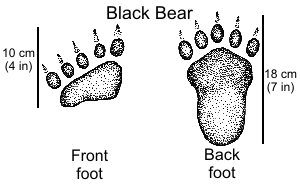 Black (brown, cinnamon, blonde)__________________				Excellent smell, good vision and hearing	Climb trees at all ages			Male = ___________Females = ___________Young = _____________Habitat  Range over long areas; movement affected by food availability  Mixed forests, swamps and thickets(adaptable)Feeding Behavior   Omnivores     (PA’s largest__________________)  Active in _______________________Why? Spring - lose 30% of body weight during    “hibernation”Fall - Build up ______ fat(blueberries, insect larvae juneberries, beechnuts, acorn, skunk cabbage)Bears find food by ____________________________Reproductive Strategies/Population Dynamics/Life History:  Breed in June and July [female in heat for 2-3 weeks]  Delayed implantation - ________. gestation but young develop for ~ only _____weeks    Cubs - most born in January (in the den) 	   - can’t see, hear, or smell: “_________________________” 	   - age determined by ____________________________  Breed once every _____years  1-3 cubs (k- selective)Other Notes and Distinguishing Features:Regulated hunting season (3 days / extended in some areas) Check stations (hunters harvest 3000-4500/year statewide)“Mark” trees, wallowsCan run _______________________________________ +/- in Pa (~ 20,000 carrying capacity)Aged by “________” in teeth. (1st upper premolar)ELKMORPHOLOGY:Second largest member of deer family in N.A. 50-60 inches at shoulder Male =  bull; ____________________ lbs. (annually grow antlers)female = ________; 500-600 lbs young = calves; 30 lbs. Brown, brownish gray – white rumpHABITAT:   In PA (Elk and Cameron County) (150-200 sq.mi.)   Similar to deer   Expanded range includes Clinton, Centre, Clearfield Co.FEEDING BEHAVIOR: 		__________________________ (browser in winter, grazers in summer) Game officials establish food plots to keep the  elk off of private agricultural land ____________________________REPRODUCTIVE STRATEGIES/POPULATION DYNAMICS/LIFE HISTORY:  Mate in fall, calves born in spring  _____month gestation  Live approx. ____ yrs.  K-selective  Rut – bugling, fighting, haremOTHER NOTES AND DISTINGUISHING  FEATURES: 		Reintroduced from Rocky Mtns. (Yellowstone) from __________________ “Wapiti” – Indian word meaning “white deer” Communication system – ________________ Victim of disease and poaching ____________________ – parasitic nematode Closely monitored – radiocollars Current estimated population = _______BATSAll Pennsylvania bats belong to family _____________, and are also known as evening bats or common batsMost bats mate in late summer or early fall, although some breed in winter. The male’s sperm is stored in the female’s reproductive system until _______ when fertilization occurs. Bats are the only mammals that ______Order: Chiroptera   “hand-winged”Eleven species in PA (9 all year and 2 just visitors)Insectivores -  use _________________ to  locate preyNocturnal Low reproductive potentialTrue Hibernators _________________________________ Indiana Batresembles the little brown bat, but has a pink cast to fur on the fringe of the species rangeAlso bear a ________________________________of bats who hibernate in the caves in Missouri, Indiana, Kentucky, IllinoisBig Brown BatSecond in size to hoary batUse the___________________ feeding range every nightEat _________________________2 per litterHoary Batlargest bat in the Eastern forestFur dark brownSpecies range across the state, but they are uncommonRoost in ______________Prefer to eat ___________________Females have two _____________________________Little Brown BatPA’s most common bat found statewideFemales__________________________ than malesEat lots of lying insectsSingleton for young per yearCan live more than _________________PipistrelleAKA the _______________________Eat flies, grain mothsWhat is White Nose disease?COYOTELargest canine __________________ in PA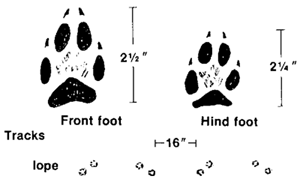 40-50 lbsOpportunistic, will eat deer esp. when they “yard-up”Tail held _______________ when runningTravel long distances ___________________________#’s increasing in PA (alter reproductive potential to meet carrying capacity)Communication systemHunted and trappedPoisoned / KilledOrder = _____________ Family = _________________What is compound 1080?What is an M44?Describe the COYOWOLF- (Lifecycle, Predators, Description, Characteristics, Habitat, Food)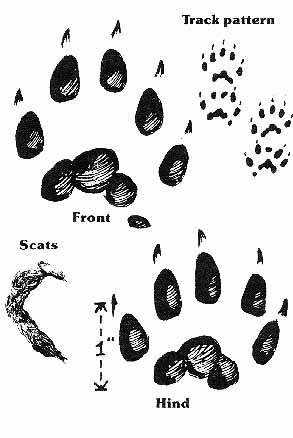 FISHERDark brown, size of a _____________________ArborealPorcupine predatorLarge home range, solitary animalRemote, unbroken forests Reintroduced in 1994-1995 (PSU,PGC) currently protected_________________________________Populations declined due to over-trapping and habitat lossOrder = __________  Family = _________________What do we know about the mustelidae family?How are fishers and wolverines similiar?  Different?